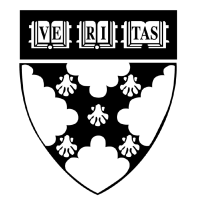 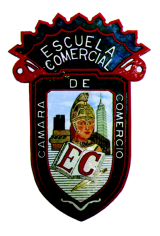 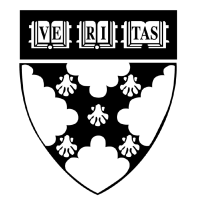 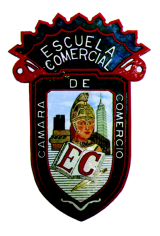 TEMA 2: Características y fuentes de la innovación técnica: contexto de uso y reproducción.PROPÓSITO: Identificar las fuentes de la información en contextos de uso y de reproducción para la innovación técnica de productos y procesos.APRENDIZAJE ESPERADO: Recopilan y organizan información de diferentes fuentes para el desarrollo de procesos de innovación.Existen innovaciones tecnológicas que representan a toda una civilización o a un país pero, en todos los casos, dichas innovaciones o inventos están encaminados a satisfacer las necesidades del ser humano.
Es por ello que la aceptación social es un elemento fundamental para la consolidación de los procesos de innovación en la tecnología.ACTIVIDAD 1Investigue las características necesarias que debe tener un proceso o producto para considerarse una innovación y elabore un cuadro sinóptico o mapa mental con la información.ACTIVIDAD 2En base a la investigación anterior mencione algunos inventos que no lograron considerarse una innovación y explique porqué (tienes que ser 5).TODO TIENE QUE SER EN HOJAS BLANCAS Y SE REVISARA REGREGANDO A CLASES.ACTIVIDAD 3MATERIA: TECNOLOGIA IIISemana: 25 al 29 de septiembre de 2017PROFESOR: R. Alejandra Vázquez TzompantziINVENTOEXPLICACIÓN